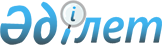 Об утверждении перечня движимого имущества коммунальной собственности, подлежащих приватизации
					
			Утративший силу
			
			
		
					Постановление акимата Карагандинской области от 6 июня 2009 года N 16/01. Зарегистрировано Департаментом юстиции Карагандинской области 22 июня 2009 года N 1868. Утратило силу - постановлением акимата Карагандинской области от 6 декабря 2011 года N 44/08      Сноска. Утратило силу постановлением акимата Карагандинской области от 06.12.2011 N 44/08 (вводится в действие со дня его первого официального опубликования).

      В соответствии с Законом Республики Казахстан от 23 декабря 1995 года "О приватизации", Законом Республики Казахстан от 23 января 2001 года "О местном государственном управлении и самоуправлении в Республике Казахстан", распоряжением Президента Республики Казахстан от 30 декабря 2008 года N 289 "О мерах по сокращению административных расходов в центральных и местных государственных органах, холдингах, национальных компаниях, социально–предпринимательских корпорациях", постановлением Правительства Республики Казахстан от 26 июня 2000 года N 942 "Об утверждении Правил продажи объектов приватизации" акимат Карагандинской области ПОСТАНОВЛЯЕТ : 



      1. Утвердить перечень движимого имущества коммунальной собственности, подлежащих приватизации, согласно приложению к настоящему постановлению. 



      2. Отменить: 

      1) постановление акимата Карагандинской области от 15 февраля 2007 года N 04/12 "Об утверждении перечня объектов коммунальной собственности, подлежащих приватизации"; 

      2) постановление акимата Карагандинской области от 31 июля 2007 года N 16/05 "О внесении изменений и дополнений в постановление акимата Карагандинской области от 15 февраля 2007 года N 04/12 "Об утверждении перечня объектов коммунальной собственности, подлежащих приватизации". 



      3. Контроль за исполнением настоящего постановления возложить на первого заместителя акима области Уразгулова Р.К. 



      4. Настоящее постановление вводится в действие по истечении десяти календарных дней со дня его первого официального опубликования.       Исполняющий обязанности 

      Акима Карагандинской области               Р. Уразгулов 

Приложение 

к постановлению 

акимата Карагандинской области 

от 06 июня 2009 года 

N 16/01  ПЕРЕЧЕНЬ 

движимого имущества коммунальной собственности, подлежащих приватизации 
					© 2012. РГП на ПХВ «Институт законодательства и правовой информации Республики Казахстан» Министерства юстиции Республики Казахстан
				N Наименование объекта Адрес 1. Автомашина SKODA OKTAVIA А4, государственный номер М 750 CU, год выпуска 2006 год Аппарат акима Карагандинской области 2. Автомашина ГАЗ-3201-501, государственный номер М 035 АА, год выпуска 2008 год Аппарат акима Карагандинской области 3. Автомашина Сhevrolet Epiсa государственый номер М 071 АА, год выпуска 2008 год Управление финансов 4. Автомашина Shevrolet Epika государственый номер М 709 СR, год выпуска 2008 год Управление экономики и бюджетного планирования 5. Автомашина ВАЗ-21061 государственный номер М 975 СА, год выпуска 1995 год Управление природных ресурсов и регулирования природопользования 6. Автомашина ВАЗ-21112, государственный номер М 131 СС, год выпуска 2005 год Отдел финансов города Темиртау 7. Автомашина ВАЗ-21102, государственный номер М287 ВU год выпуска 2003 год Отдел финансов города Шахтинска 8. Автомашина ГАЗ-3102-311, государственный номер М 369ВY, год выпуска 2004 год Отдел финансов города Жезказган 9. Автомашина ГАЗ-3110-411, государственный номер М 110 ВА, год выпуска 2003 год Отдел финансов города Балхаша 10. Автомашина ГАЗ-3110-101, государственный номер М 120 СС, год выпуска 2003 год Отдел экономики и бюджетного планирования города Балхаша 11. Автомашина ГАЗ-3110-411, государственный номер М 002 НА, год выпуска 2003 год Отдел финансов города Приозерск 12. Автомашина ГАЗ-3110-411, государственный номер М 394 ВХ, год выпуска 2003 год Отдел финансов города Сарани 13. Автомашина ГАЗ-3102-311, государственный номер М 163 АА, год выпуска 2003 год Аппарат акима Актогайского района 14. Автомашина ГАЗ-31105-411, государственный номер М 081 СА, год выпуска 2004 год Отдел финансов Актогайского района 15. Автомашина ГАЗ-31105-411, государственный номер М 256 ВY, год выпуска 2004 год Отдел финансов Абайского района 16. Автомашина ВАЗ 21113, государственный номер М 601 ВY, год выпуска 2003 год Отдел финансов Бухаржырауского района 17. Автомашина ВАЗ-212180, государственный номер М 206 АZ, год выпуска 2000 год Отдел финансов Каркаралинского района 18. Автомашина УАЗ-331512, государственный номер М 201 CL, год выпуска 1993 год Отдел строительства Нуринского района 19. Автомашина ГАЗ-31105-411, государственный номер М 254 СА, год выпуска 2005 год Отдел финансов Шетского района 20. Автомашина УАЗ-315142-017, государственный номер М 359 ВU, год выпуска 2003 год Отдел финансов Улытауского района 